Βρες  τι  κρύβεται …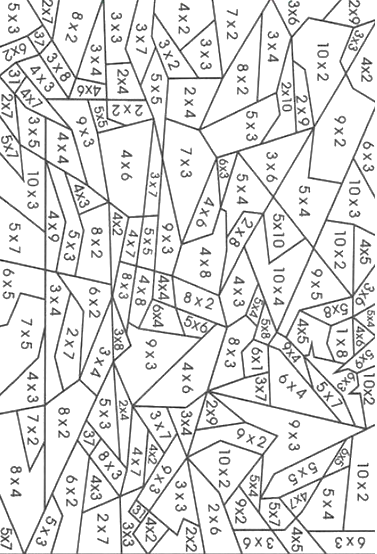 Όνομα:  ____________________________________________________________________________  Τάξη:  _____________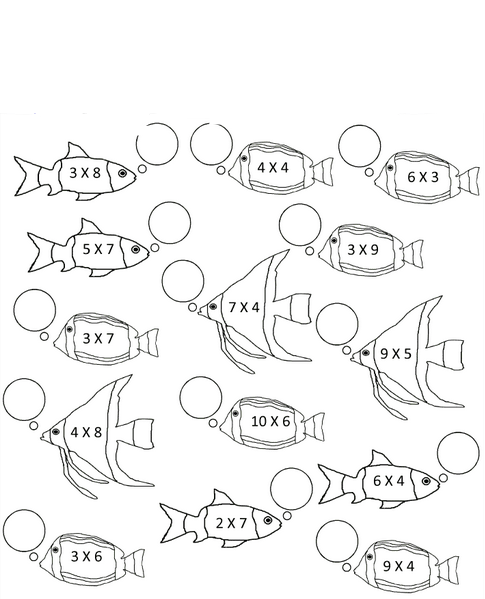 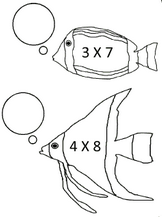 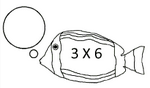 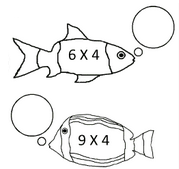 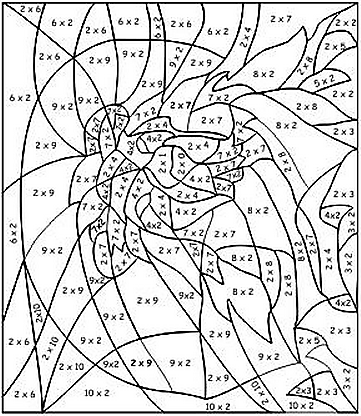 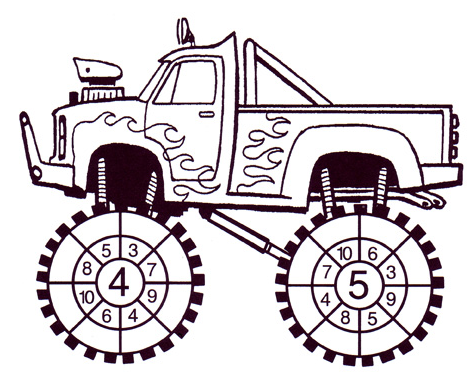 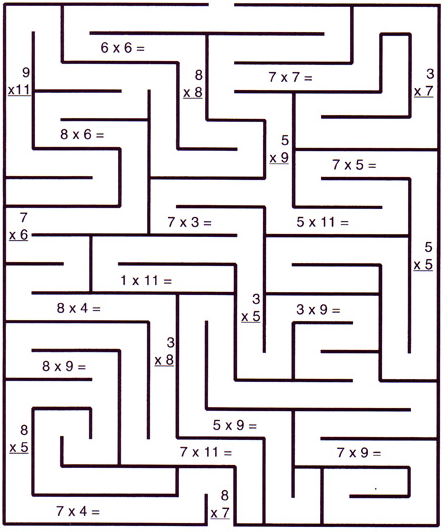 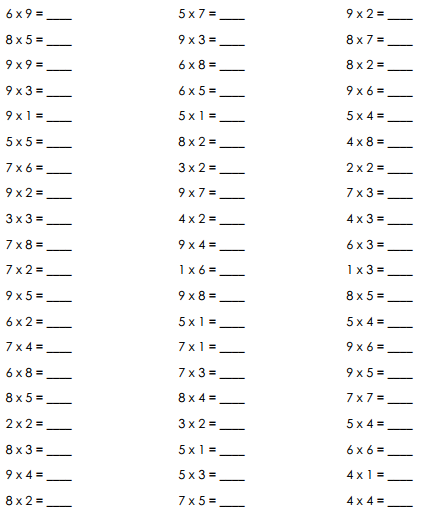 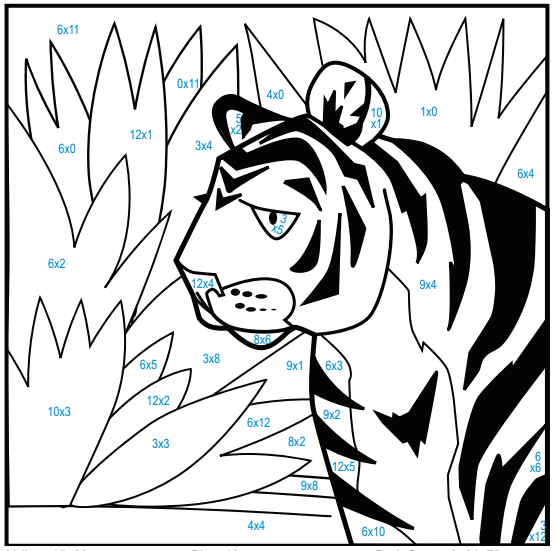 